3.1 Vector Quizlette (turn this in)				 Name					B. Find these Vector Components and write each vector as a proper component vector: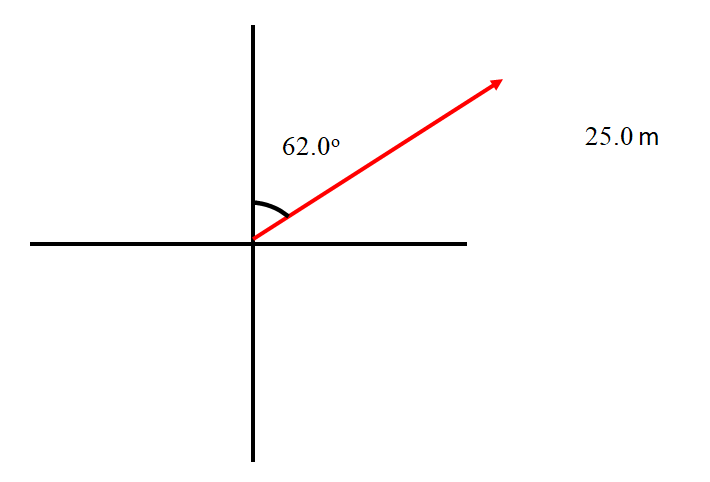 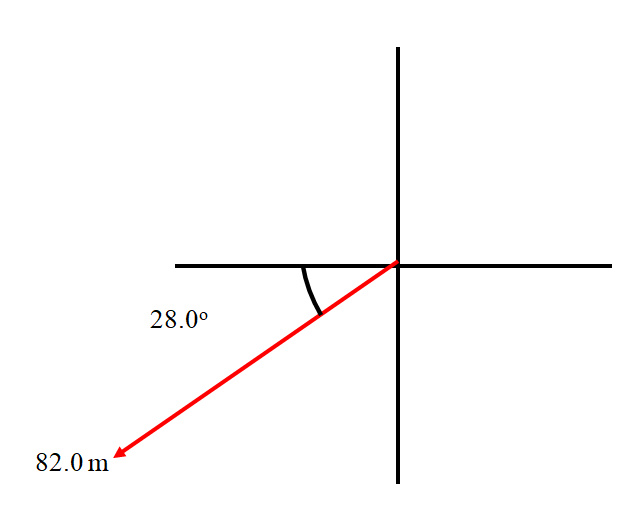 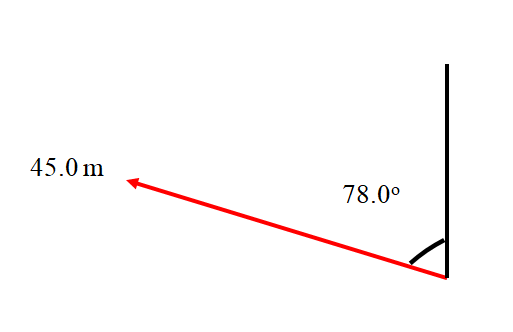 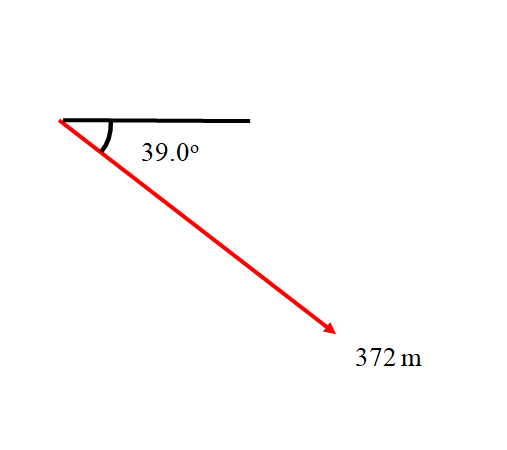 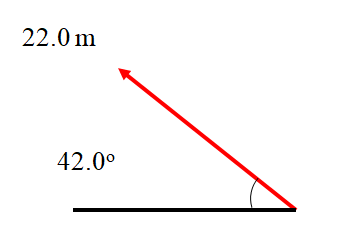 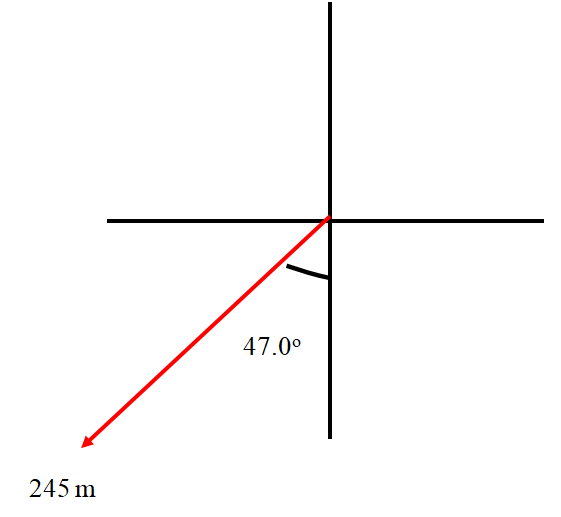 C. Add these component vectors:D. Draw these vectors as Angle Magnitude vectors.  The vector should be an arrow, and calculate and label its magnitude (hypotenuse) and the angle:1) 6.00 m x + 8.00 m y2) -4.50 m x + 6.40 m y3) -5.12 m x + -3.90 m y4) 56.3 m x + -37.0 m yE1: Adding two Angle Magnitude Vectors (Just like the test…)Find the Components of these two vectors:Carry three decimal places in your calculations. 1 = 			x + 			y2 = 			x + 			yAdd the Two Vectors: 1+2 = 			x + 			yDraw a picture of the resultant vector with its tail on the origin, find its magnitude, and label an angle indicating its direction: 14.9 m, up and right, above 53.4o the x-axis 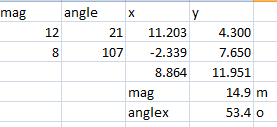 E2: Adding two Angle Magnitude Vectors Find the Components of these two vectors:Carry three decimal places in your calculations.   1 = 			x + 			y2 = 			x + 			yAdd the Two Vectors: 1+2 = 			x + 			yDraw a picture of the resultant vector with its tail on the origin, find its magnitude, and label an angle indicating its direction: 34.9 m, right and down at 37o below the x axis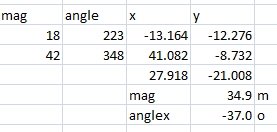 A:   12 m x + 34 m yB:   16 m x + 9.0 m yA+ B:28  m x + 43 m yA:     1.20 m x  + 3.10 m yB:     -5.30 m x + 1.30 m yA+ B:-4.1 m x + 4.4 m yA:   3.60 m x + -5.60 m yB:   12.5 m x + 8.10 m yA+ B:16.1 m x + 2.50 m yA:   12.6 m x + 58.1 m yB:   16.5 m x + -96.0 m yA+ B:29.1 m x + -37.9 m y